Department of Veterans Affairs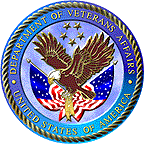 Louis Stokes Cleveland Medical Center10701 East Boulevard, 122 (W)Cleveland, Ohio  44106Social Work Graduate Education ProgramApplication for Field ExperienceDepartment of Veterans AffairsLouis Stokes Cleveland Medical Center10701 East Boulevard, 122 (W)Cleveland, Ohio  44106Social Work Graduate Education ProgramApplication for Field ExperienceInstructions for the Statement of InterestYour Statement of Interest should be a good representation of your written skills and professional abilities. Please use the following questions to guide your one page (typed and double-spaced) response: Why do you want to work at the VA and what, specifically, makes you a good candidate to work here? How does the Veteran population interest you professionally?What are your goals for this field experience?***Please do not forget to include your resume***